I hereby declare that the Information furnished above is true to the best of my knowledge.RAJESH RAJESH.373480@2freemail.com   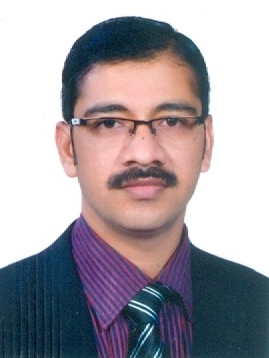 